Упражнение «Часики»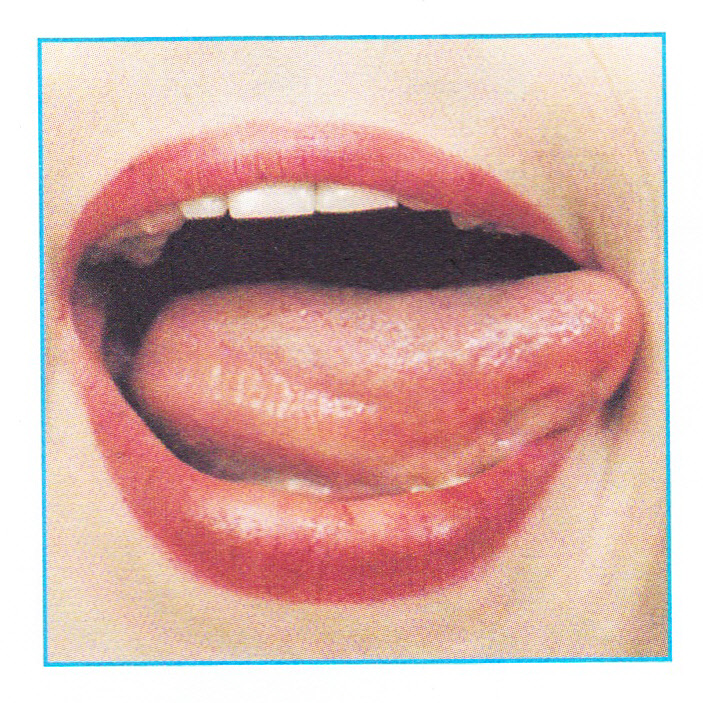 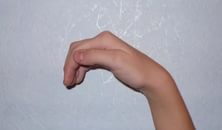 Тик-так, тик-так,Язычок качался так,Словно маятник часов.Ты в часы играть готов?(сжатая и опущенная вниз ладонь,которая, движется под счет влево – вправо)Упражнение «Качели»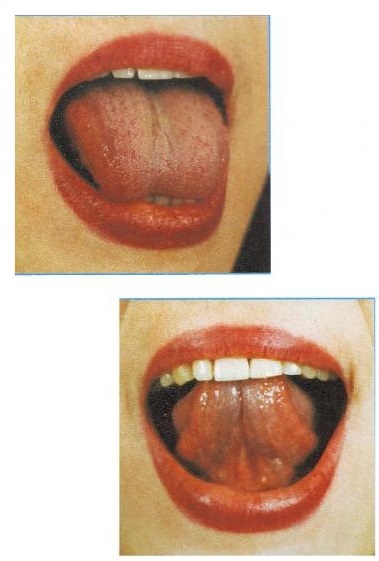 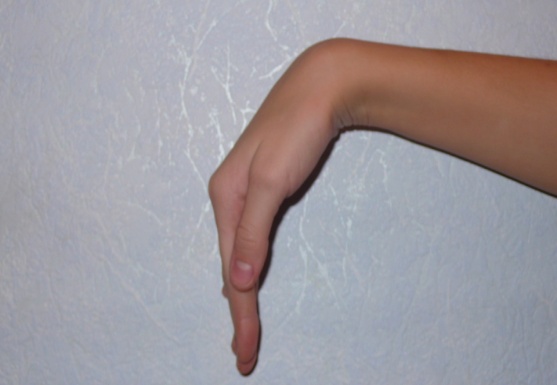 Сели дети на качелиИ взлетели выше ели,Даже солнышка коснулись,А потом назад вернулись.(движения ладони с сомкнутыми пальцами вверх, вниз)
Упражнение «Слонёнок»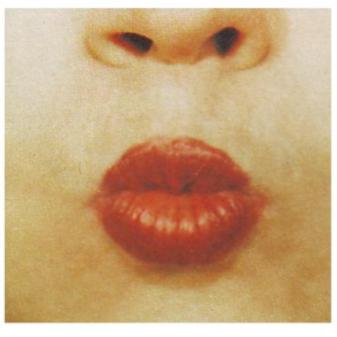 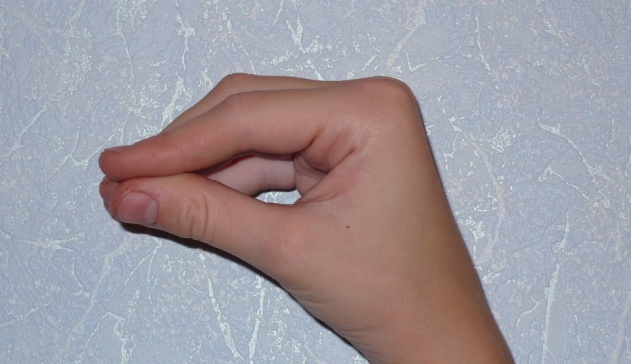 Я водичку набираюИ ребяток поливаю!Буду подражать слону!Губы «хоботом» тяну.А теперь их отпускаюИ на место возвращаю.(ладонь собрана в щепоть, большой палецприжат к среднему.)
Упражнение «Чашечка»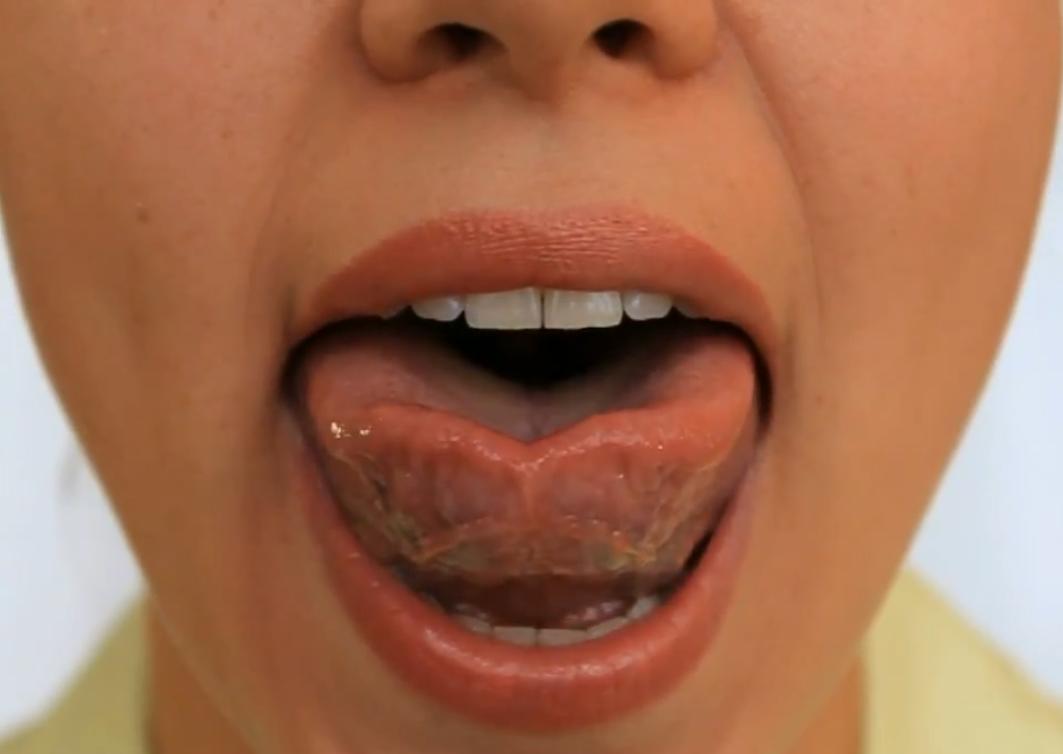 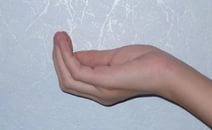 Вкусных мы блинов поели,Выпить чаю захотели.Язычок мы к носу тянем,Чашку с чаем представляем.(пальцы прижаты друг к другу,имитируя положение «чашечки»)Упражнение «Блинчики»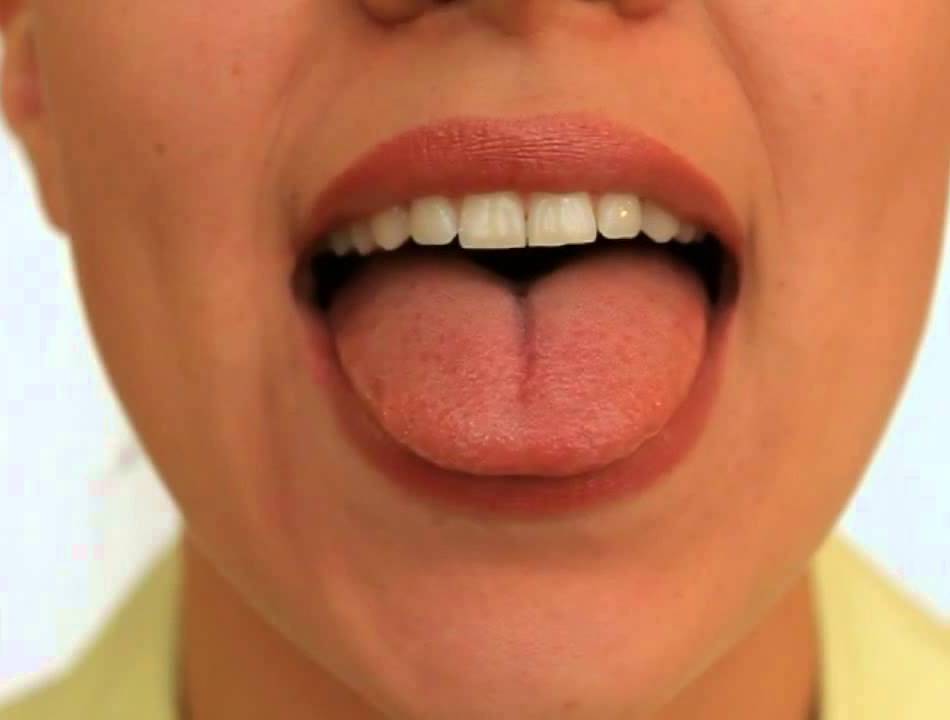 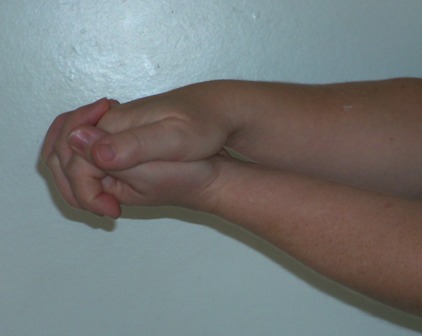 Испекли блинов немножко,Остудили на окошке.Есть их будем со сметаной,Пригласим к обеду маму.(ладони с сомкнутыми пальцамисоединяем дуг с другом)
Упражнение «Лошадка»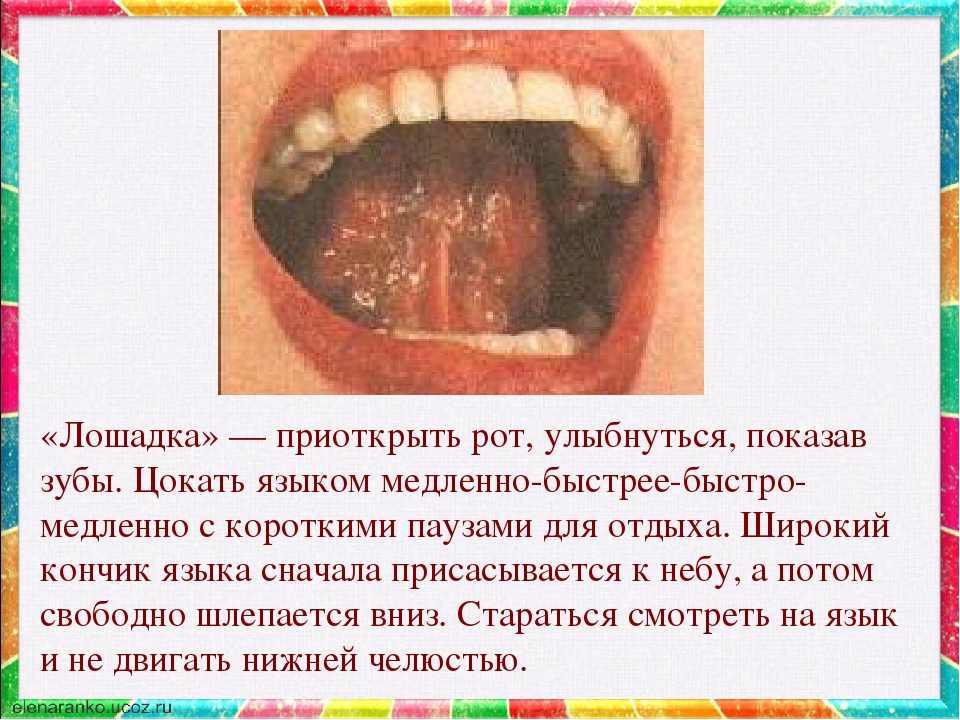 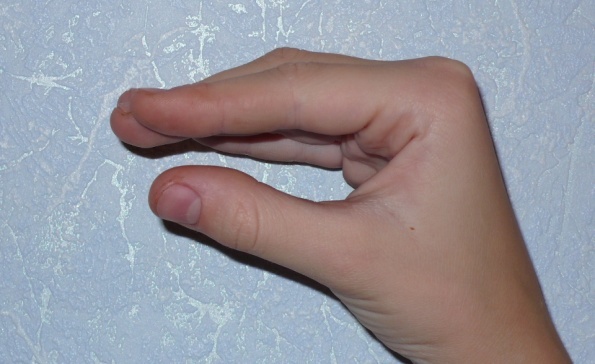 Я- весёлая лошадка,Тёмная, как шоколадка.Язычком пощёлкай громко,Стук копыт услышишь звонкий.Упражнение «Лягушка»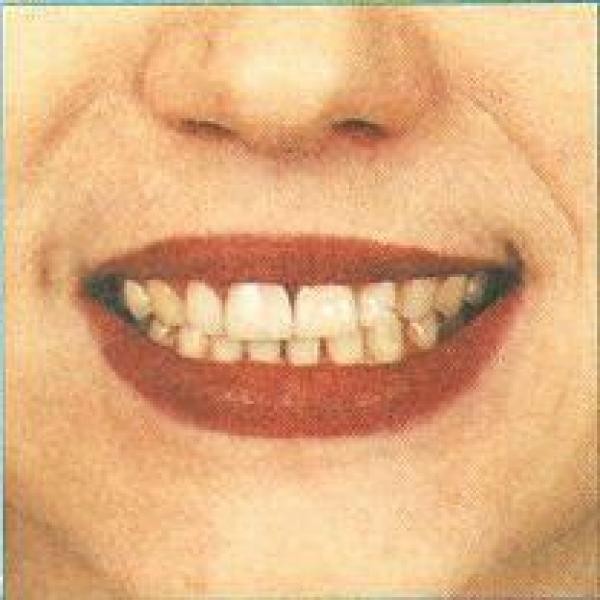 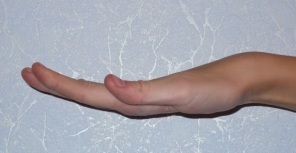 Подражаем мы лягушкам:Тянем губы прямо к ушкам.Вы сейчас тяните губки-Я увижу ваши зубки.Мы потянем-перестанемИ нисколько не устанем.(пальчики расставлены в стороны, как лучикисолнышка. Под счет 1 –пальчики расправляютсяи удерживаются одновременно с улыбкой 5 сек.,на счет 2 –ладонь сворачивается в кулак.)Упражнение «Хомячок»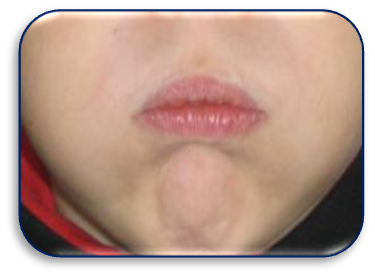 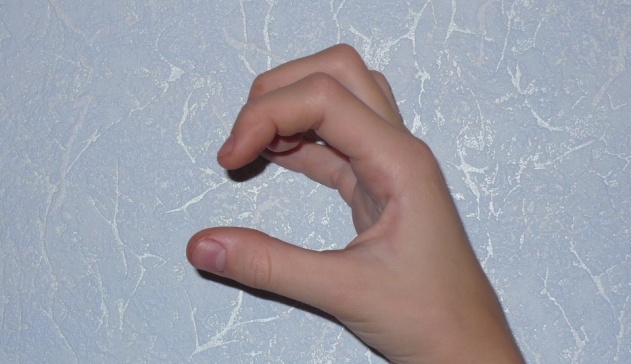 Хомячок надует щечки,У него зерно в мешочках.(пальчики принимают форму перевернутой буквы С, затем сжимаются в кулачок)Упражнение «Колечко»(Поочерёдно и как можнобыстрее перебирайте пальцами рук, соединяя в кольцо с большим пальцемпоследовательно указательный, средний и т.д. Проба выполняется в прямом иобратном порядке. Сначала каждой рукой отдельно, затем двумя рукамисразу.)Упражнение «Кошечка»Кулачок – ладошка.Я иду, как кошка.(Две ладошки одновременно сжать в кулачки и поставить на стол,затем одновременно выпрямить пальчики и прижать ладони кстолу.Повторить 3-5 раз.)Упражнение «Фонарик»Фонарик погас!Фонарик зажёгся!(Пальцы одной руки сжаты, пальцы другой руки выпрямлены.)Упражнение «Флажок-рыбка-лодочка» («Флажок» - ладонь ребром,большой палец вытянут вверх. «Рыбка» - пальцы вытянуты и прижаты друг кдругу. Указательный палец опирается на большой палец. «Лодочка» – обеладони поставлены на ребро и соединены «ковшиком», большие пальцыприжаты к ладони. Три положения последовательно сменяют друг друга.Повторите 6-8 раз.)Упражнение «Кулак-ребро-ладонь» (Три положения на плоскости столапоследовательно сменяют друг друга. Ладонь на плоскости, сжатая в кулакладонь, ладонь ребром на плоскости стола, распрямлённая ладонь на плоскостистола. Выполняется сначала правой рукой, потом – левой, затем двумя рукамивместе по 8-10 раз.)Упражнение «Лезгинка» (Левую руку сложите в кулак, большой палецотставьте в сторону, кулак разверните пальцами к себе. Правой рукой прямойладонью в горизонтальном положении прикоснитесь к мизинцу левой. Послеэтого одновременно смените положение правой и левой рук. Повторите 6-8раз.)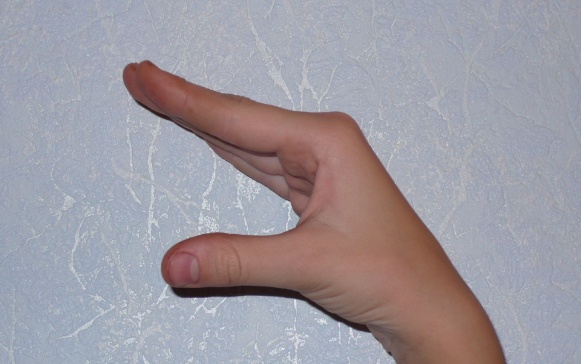 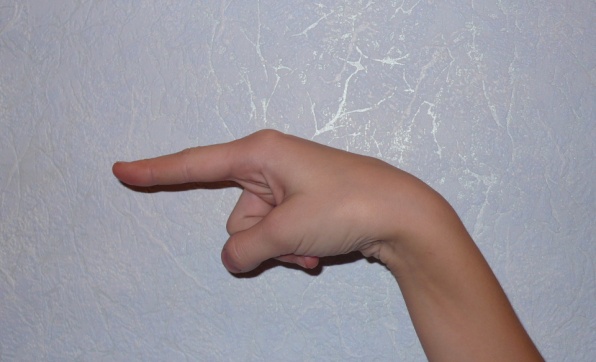 Картотека игр и упражнений БиоэнергопластикаПодготовила учитель – логопед МБДОУ № 249 Баронина Анастасия Львовна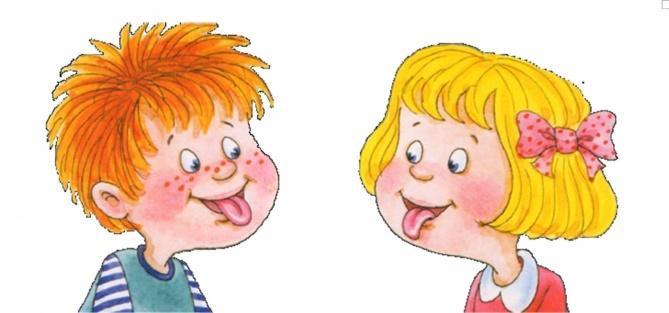 